ÇAĞ ÜNİVERSİTESİİKTİSADİ ve İDARİ BİLİMLER FAKÜLTESİÇAĞ ÜNİVERSİTESİİKTİSADİ ve İDARİ BİLİMLER FAKÜLTESİÇAĞ ÜNİVERSİTESİİKTİSADİ ve İDARİ BİLİMLER FAKÜLTESİÇAĞ ÜNİVERSİTESİİKTİSADİ ve İDARİ BİLİMLER FAKÜLTESİÇAĞ ÜNİVERSİTESİİKTİSADİ ve İDARİ BİLİMLER FAKÜLTESİÇAĞ ÜNİVERSİTESİİKTİSADİ ve İDARİ BİLİMLER FAKÜLTESİÇAĞ ÜNİVERSİTESİİKTİSADİ ve İDARİ BİLİMLER FAKÜLTESİÇAĞ ÜNİVERSİTESİİKTİSADİ ve İDARİ BİLİMLER FAKÜLTESİÇAĞ ÜNİVERSİTESİİKTİSADİ ve İDARİ BİLİMLER FAKÜLTESİÇAĞ ÜNİVERSİTESİİKTİSADİ ve İDARİ BİLİMLER FAKÜLTESİÇAĞ ÜNİVERSİTESİİKTİSADİ ve İDARİ BİLİMLER FAKÜLTESİÇAĞ ÜNİVERSİTESİİKTİSADİ ve İDARİ BİLİMLER FAKÜLTESİÇAĞ ÜNİVERSİTESİİKTİSADİ ve İDARİ BİLİMLER FAKÜLTESİÇAĞ ÜNİVERSİTESİİKTİSADİ ve İDARİ BİLİMLER FAKÜLTESİÇAĞ ÜNİVERSİTESİİKTİSADİ ve İDARİ BİLİMLER FAKÜLTESİÇAĞ ÜNİVERSİTESİİKTİSADİ ve İDARİ BİLİMLER FAKÜLTESİÇAĞ ÜNİVERSİTESİİKTİSADİ ve İDARİ BİLİMLER FAKÜLTESİÇAĞ ÜNİVERSİTESİİKTİSADİ ve İDARİ BİLİMLER FAKÜLTESİÇAĞ ÜNİVERSİTESİİKTİSADİ ve İDARİ BİLİMLER FAKÜLTESİÇAĞ ÜNİVERSİTESİİKTİSADİ ve İDARİ BİLİMLER FAKÜLTESİÇAĞ ÜNİVERSİTESİİKTİSADİ ve İDARİ BİLİMLER FAKÜLTESİÇAĞ ÜNİVERSİTESİİKTİSADİ ve İDARİ BİLİMLER FAKÜLTESİÇAĞ ÜNİVERSİTESİİKTİSADİ ve İDARİ BİLİMLER FAKÜLTESİÇAĞ ÜNİVERSİTESİİKTİSADİ ve İDARİ BİLİMLER FAKÜLTESİKoduKoduKoduKoduDersin AdıDersin AdıDersin AdıDersin AdıDersin AdıDersin AdıDersin AdıDersin AdıDersin AdıDersin AdıDersin AdıDersin AdıKredisiKredisiKredisiKredisiKredisiAKTSAKTSAKTSFLF 102FLF 102FLF 102FLF 102FRANSIZCA IIFRANSIZCA IIFRANSIZCA IIFRANSIZCA IIFRANSIZCA IIFRANSIZCA IIFRANSIZCA IIFRANSIZCA IIFRANSIZCA IIFRANSIZCA IIFRANSIZCA IIFRANSIZCA II3(3-0-3)3(3-0-3)3(3-0-3)3(3-0-3)3(3-0-3)333Önkoşul DerslerÖnkoşul DerslerÖnkoşul DerslerÖnkoşul DerslerÖnkoşul DerslerÖnkoşul DerslerÖnkoşul DerslerÖnkoşul DerslerFLF 101FLF 101FLF 101FLF 101FLF 101FLF 101FLF 101FLF 101FLF 101FLF 101FLF 101FLF 101FLF 101FLF 101FLF 101FLF 101Dersin DiliDersin DiliDersin DiliDersin DiliDersin DiliDersin DiliDersin DiliDersin DiliFransızcaFransızcaFransızcaFransızcaDers İşleme Tarzı Ders İşleme Tarzı Ders İşleme Tarzı Ders İşleme Tarzı Ders İşleme Tarzı Ders İşleme Tarzı Yüz YüzeYüz YüzeYüz YüzeYüz YüzeYüz YüzeYüz YüzeDersin Türü /DüzeyiDersin Türü /DüzeyiDersin Türü /DüzeyiDersin Türü /DüzeyiDersin Türü /DüzeyiDersin Türü /DüzeyiDersin Türü /DüzeyiDersin Türü /DüzeyiSeçmeli  1. Yıl / Bahar Dönemi / EQF / Seviye 6Seçmeli  1. Yıl / Bahar Dönemi / EQF / Seviye 6Seçmeli  1. Yıl / Bahar Dönemi / EQF / Seviye 6Seçmeli  1. Yıl / Bahar Dönemi / EQF / Seviye 6Seçmeli  1. Yıl / Bahar Dönemi / EQF / Seviye 6Seçmeli  1. Yıl / Bahar Dönemi / EQF / Seviye 6Seçmeli  1. Yıl / Bahar Dönemi / EQF / Seviye 6Seçmeli  1. Yıl / Bahar Dönemi / EQF / Seviye 6Seçmeli  1. Yıl / Bahar Dönemi / EQF / Seviye 6Seçmeli  1. Yıl / Bahar Dönemi / EQF / Seviye 6Seçmeli  1. Yıl / Bahar Dönemi / EQF / Seviye 6Seçmeli  1. Yıl / Bahar Dönemi / EQF / Seviye 6Seçmeli  1. Yıl / Bahar Dönemi / EQF / Seviye 6Seçmeli  1. Yıl / Bahar Dönemi / EQF / Seviye 6Seçmeli  1. Yıl / Bahar Dönemi / EQF / Seviye 6Seçmeli  1. Yıl / Bahar Dönemi / EQF / Seviye 6Öğretim ÜyeleriÖğretim ÜyeleriÖğretim ÜyeleriÖğretim ÜyeleriÖğretim ÜyeleriUnvanı & Adı SoyadıUnvanı & Adı SoyadıUnvanı & Adı SoyadıUnvanı & Adı SoyadıUnvanı & Adı SoyadıUnvanı & Adı SoyadıDers SaatiDers SaatiDers SaatiDers SaatiDers SaatiDers SaatiGörüşme SaatleriGörüşme SaatleriGörüşme SaatleriGörüşme SaatleriİletişimİletişimİletişimDersin KoordinatörüDersin KoordinatörüDersin KoordinatörüDersin KoordinatörüDersin KoordinatörüÖğr. Gör. Christelle ClemenconÖğr. Gör. Christelle ClemenconÖğr. Gör. Christelle ClemenconÖğr. Gör. Christelle ClemenconÖğr. Gör. Christelle ClemenconÖğr. Gör. Christelle ClemenconPazartesi9.40  12..20Pazartesi9.40  12..20Pazartesi9.40  12..20Pazartesi9.40  12..20Pazartesi9.40  12..20Pazartesi9.40  12..20Persembe 10.00 – 15.00Persembe 10.00 – 15.00Persembe 10.00 – 15.00Persembe 10.00 – 15.00Christelleclemencon@cag.edu.trChristelleclemencon@cag.edu.trChristelleclemencon@cag.edu.trDersin AmacıDersin AmacıDersin AmacıDersin AmacıDersin AmacıBu ders öğrencilerin fransızcaya giriş aşamasıdır. Günlük konuşma bilgilerini edindirmek, konuşma ve yazma pratiği geliştirmek.Bu ders öğrencilerin fransızcaya giriş aşamasıdır. Günlük konuşma bilgilerini edindirmek, konuşma ve yazma pratiği geliştirmek.Bu ders öğrencilerin fransızcaya giriş aşamasıdır. Günlük konuşma bilgilerini edindirmek, konuşma ve yazma pratiği geliştirmek.Bu ders öğrencilerin fransızcaya giriş aşamasıdır. Günlük konuşma bilgilerini edindirmek, konuşma ve yazma pratiği geliştirmek.Bu ders öğrencilerin fransızcaya giriş aşamasıdır. Günlük konuşma bilgilerini edindirmek, konuşma ve yazma pratiği geliştirmek.Bu ders öğrencilerin fransızcaya giriş aşamasıdır. Günlük konuşma bilgilerini edindirmek, konuşma ve yazma pratiği geliştirmek.Bu ders öğrencilerin fransızcaya giriş aşamasıdır. Günlük konuşma bilgilerini edindirmek, konuşma ve yazma pratiği geliştirmek.Bu ders öğrencilerin fransızcaya giriş aşamasıdır. Günlük konuşma bilgilerini edindirmek, konuşma ve yazma pratiği geliştirmek.Bu ders öğrencilerin fransızcaya giriş aşamasıdır. Günlük konuşma bilgilerini edindirmek, konuşma ve yazma pratiği geliştirmek.Bu ders öğrencilerin fransızcaya giriş aşamasıdır. Günlük konuşma bilgilerini edindirmek, konuşma ve yazma pratiği geliştirmek.Bu ders öğrencilerin fransızcaya giriş aşamasıdır. Günlük konuşma bilgilerini edindirmek, konuşma ve yazma pratiği geliştirmek.Bu ders öğrencilerin fransızcaya giriş aşamasıdır. Günlük konuşma bilgilerini edindirmek, konuşma ve yazma pratiği geliştirmek.Bu ders öğrencilerin fransızcaya giriş aşamasıdır. Günlük konuşma bilgilerini edindirmek, konuşma ve yazma pratiği geliştirmek.Bu ders öğrencilerin fransızcaya giriş aşamasıdır. Günlük konuşma bilgilerini edindirmek, konuşma ve yazma pratiği geliştirmek.Bu ders öğrencilerin fransızcaya giriş aşamasıdır. Günlük konuşma bilgilerini edindirmek, konuşma ve yazma pratiği geliştirmek.Bu ders öğrencilerin fransızcaya giriş aşamasıdır. Günlük konuşma bilgilerini edindirmek, konuşma ve yazma pratiği geliştirmek.Bu ders öğrencilerin fransızcaya giriş aşamasıdır. Günlük konuşma bilgilerini edindirmek, konuşma ve yazma pratiği geliştirmek.Bu ders öğrencilerin fransızcaya giriş aşamasıdır. Günlük konuşma bilgilerini edindirmek, konuşma ve yazma pratiği geliştirmek.Bu ders öğrencilerin fransızcaya giriş aşamasıdır. Günlük konuşma bilgilerini edindirmek, konuşma ve yazma pratiği geliştirmek.Ders Öğrenme ÇıktılarıDers Öğrenme ÇıktılarıDersi başarıyla tamamlayan bir öğrenci;Dersi başarıyla tamamlayan bir öğrenci;Dersi başarıyla tamamlayan bir öğrenci;Dersi başarıyla tamamlayan bir öğrenci;Dersi başarıyla tamamlayan bir öğrenci;Dersi başarıyla tamamlayan bir öğrenci;Dersi başarıyla tamamlayan bir öğrenci;Dersi başarıyla tamamlayan bir öğrenci;Dersi başarıyla tamamlayan bir öğrenci;Dersi başarıyla tamamlayan bir öğrenci;Dersi başarıyla tamamlayan bir öğrenci;Dersi başarıyla tamamlayan bir öğrenci;Dersi başarıyla tamamlayan bir öğrenci;Dersi başarıyla tamamlayan bir öğrenci;Dersi başarıyla tamamlayan bir öğrenci;Dersi başarıyla tamamlayan bir öğrenci;Dersi başarıyla tamamlayan bir öğrenci;İlişkilerİlişkilerİlişkilerİlişkilerDers Öğrenme ÇıktılarıDers Öğrenme ÇıktılarıDersi başarıyla tamamlayan bir öğrenci;Dersi başarıyla tamamlayan bir öğrenci;Dersi başarıyla tamamlayan bir öğrenci;Dersi başarıyla tamamlayan bir öğrenci;Dersi başarıyla tamamlayan bir öğrenci;Dersi başarıyla tamamlayan bir öğrenci;Dersi başarıyla tamamlayan bir öğrenci;Dersi başarıyla tamamlayan bir öğrenci;Dersi başarıyla tamamlayan bir öğrenci;Dersi başarıyla tamamlayan bir öğrenci;Dersi başarıyla tamamlayan bir öğrenci;Dersi başarıyla tamamlayan bir öğrenci;Dersi başarıyla tamamlayan bir öğrenci;Dersi başarıyla tamamlayan bir öğrenci;Dersi başarıyla tamamlayan bir öğrenci;Dersi başarıyla tamamlayan bir öğrenci;Dersi başarıyla tamamlayan bir öğrenci;Prog. ÇıktılarıProg. ÇıktılarıProg. ÇıktılarıNet KatkıDers Öğrenme ÇıktılarıDers Öğrenme Çıktıları1Tanıdık günlük ifadeleri ve çok temel söz dizimlerini kullanır  Tanıdık günlük ifadeleri ve çok temel söz dizimlerini kullanır  Tanıdık günlük ifadeleri ve çok temel söz dizimlerini kullanır  Tanıdık günlük ifadeleri ve çok temel söz dizimlerini kullanır  Tanıdık günlük ifadeleri ve çok temel söz dizimlerini kullanır  Tanıdık günlük ifadeleri ve çok temel söz dizimlerini kullanır  Tanıdık günlük ifadeleri ve çok temel söz dizimlerini kullanır  Tanıdık günlük ifadeleri ve çok temel söz dizimlerini kullanır  Tanıdık günlük ifadeleri ve çok temel söz dizimlerini kullanır  Tanıdık günlük ifadeleri ve çok temel söz dizimlerini kullanır  Tanıdık günlük ifadeleri ve çok temel söz dizimlerini kullanır  Tanıdık günlük ifadeleri ve çok temel söz dizimlerini kullanır  Tanıdık günlük ifadeleri ve çok temel söz dizimlerini kullanır  Tanıdık günlük ifadeleri ve çok temel söz dizimlerini kullanır  Tanıdık günlük ifadeleri ve çok temel söz dizimlerini kullanır  Tanıdık günlük ifadeleri ve çok temel söz dizimlerini kullanır  Tanıdık günlük ifadeleri ve çok temel söz dizimlerini kullanır  1115Ders Öğrenme ÇıktılarıDers Öğrenme Çıktıları2Gerekli durumlarla ilgili en çok kullanılan ifadeleri anlarGerekli durumlarla ilgili en çok kullanılan ifadeleri anlarGerekli durumlarla ilgili en çok kullanılan ifadeleri anlarGerekli durumlarla ilgili en çok kullanılan ifadeleri anlarGerekli durumlarla ilgili en çok kullanılan ifadeleri anlarGerekli durumlarla ilgili en çok kullanılan ifadeleri anlarGerekli durumlarla ilgili en çok kullanılan ifadeleri anlarGerekli durumlarla ilgili en çok kullanılan ifadeleri anlarGerekli durumlarla ilgili en çok kullanılan ifadeleri anlarGerekli durumlarla ilgili en çok kullanılan ifadeleri anlarGerekli durumlarla ilgili en çok kullanılan ifadeleri anlarGerekli durumlarla ilgili en çok kullanılan ifadeleri anlarGerekli durumlarla ilgili en çok kullanılan ifadeleri anlarGerekli durumlarla ilgili en çok kullanılan ifadeleri anlarGerekli durumlarla ilgili en çok kullanılan ifadeleri anlarGerekli durumlarla ilgili en çok kullanılan ifadeleri anlarGerekli durumlarla ilgili en çok kullanılan ifadeleri anlar1115Ders Öğrenme ÇıktılarıDers Öğrenme Çıktıları3Dikkatli ve yavaş biçimde ifade edilen talimat ve soruları anlarDikkatli ve yavaş biçimde ifade edilen talimat ve soruları anlarDikkatli ve yavaş biçimde ifade edilen talimat ve soruları anlarDikkatli ve yavaş biçimde ifade edilen talimat ve soruları anlarDikkatli ve yavaş biçimde ifade edilen talimat ve soruları anlarDikkatli ve yavaş biçimde ifade edilen talimat ve soruları anlarDikkatli ve yavaş biçimde ifade edilen talimat ve soruları anlarDikkatli ve yavaş biçimde ifade edilen talimat ve soruları anlarDikkatli ve yavaş biçimde ifade edilen talimat ve soruları anlarDikkatli ve yavaş biçimde ifade edilen talimat ve soruları anlarDikkatli ve yavaş biçimde ifade edilen talimat ve soruları anlarDikkatli ve yavaş biçimde ifade edilen talimat ve soruları anlarDikkatli ve yavaş biçimde ifade edilen talimat ve soruları anlarDikkatli ve yavaş biçimde ifade edilen talimat ve soruları anlarDikkatli ve yavaş biçimde ifade edilen talimat ve soruları anlarDikkatli ve yavaş biçimde ifade edilen talimat ve soruları anlarDikkatli ve yavaş biçimde ifade edilen talimat ve soruları anlar1115Ders Öğrenme ÇıktılarıDers Öğrenme Çıktıları4Kişiyle basit diyaloglarda bulunabilirKişiyle basit diyaloglarda bulunabilirKişiyle basit diyaloglarda bulunabilirKişiyle basit diyaloglarda bulunabilirKişiyle basit diyaloglarda bulunabilirKişiyle basit diyaloglarda bulunabilirKişiyle basit diyaloglarda bulunabilirKişiyle basit diyaloglarda bulunabilirKişiyle basit diyaloglarda bulunabilirKişiyle basit diyaloglarda bulunabilirKişiyle basit diyaloglarda bulunabilirKişiyle basit diyaloglarda bulunabilirKişiyle basit diyaloglarda bulunabilirKişiyle basit diyaloglarda bulunabilirKişiyle basit diyaloglarda bulunabilirKişiyle basit diyaloglarda bulunabilirKişiyle basit diyaloglarda bulunabilir1115Ders Öğrenme ÇıktılarıDers Öğrenme Çıktıları5Nerede yaşadığı ve tanıdığı insanları tanımlayabilecek cümleleri ve basit söz dizimlerini kullanırNerede yaşadığı ve tanıdığı insanları tanımlayabilecek cümleleri ve basit söz dizimlerini kullanırNerede yaşadığı ve tanıdığı insanları tanımlayabilecek cümleleri ve basit söz dizimlerini kullanırNerede yaşadığı ve tanıdığı insanları tanımlayabilecek cümleleri ve basit söz dizimlerini kullanırNerede yaşadığı ve tanıdığı insanları tanımlayabilecek cümleleri ve basit söz dizimlerini kullanırNerede yaşadığı ve tanıdığı insanları tanımlayabilecek cümleleri ve basit söz dizimlerini kullanırNerede yaşadığı ve tanıdığı insanları tanımlayabilecek cümleleri ve basit söz dizimlerini kullanırNerede yaşadığı ve tanıdığı insanları tanımlayabilecek cümleleri ve basit söz dizimlerini kullanırNerede yaşadığı ve tanıdığı insanları tanımlayabilecek cümleleri ve basit söz dizimlerini kullanırNerede yaşadığı ve tanıdığı insanları tanımlayabilecek cümleleri ve basit söz dizimlerini kullanırNerede yaşadığı ve tanıdığı insanları tanımlayabilecek cümleleri ve basit söz dizimlerini kullanırNerede yaşadığı ve tanıdığı insanları tanımlayabilecek cümleleri ve basit söz dizimlerini kullanırNerede yaşadığı ve tanıdığı insanları tanımlayabilecek cümleleri ve basit söz dizimlerini kullanırNerede yaşadığı ve tanıdığı insanları tanımlayabilecek cümleleri ve basit söz dizimlerini kullanırNerede yaşadığı ve tanıdığı insanları tanımlayabilecek cümleleri ve basit söz dizimlerini kullanırNerede yaşadığı ve tanıdığı insanları tanımlayabilecek cümleleri ve basit söz dizimlerini kullanırNerede yaşadığı ve tanıdığı insanları tanımlayabilecek cümleleri ve basit söz dizimlerini kullanır1115Dersin içerigi:. :. Öğrencilerin kendilerini ifade ederken, basit cümleler kurabilmeleri hedeflenmektedir.Sınıf ortamında ögrencinin derse katılımını en üst düzeye çıkarmak için gerekli materyal ve bilgiyi kullanarak, konuşma ,yazma, dinleme ve okuma becerileri pekiştirilir.Aynı zamanda öğrencinin, konuşma ortamı hazırlanmış sınıfta günlük, sade konuşmaları dialog aracılığıyla kullanabilmesi amaçlanır.Dersin içerigi:. :. Öğrencilerin kendilerini ifade ederken, basit cümleler kurabilmeleri hedeflenmektedir.Sınıf ortamında ögrencinin derse katılımını en üst düzeye çıkarmak için gerekli materyal ve bilgiyi kullanarak, konuşma ,yazma, dinleme ve okuma becerileri pekiştirilir.Aynı zamanda öğrencinin, konuşma ortamı hazırlanmış sınıfta günlük, sade konuşmaları dialog aracılığıyla kullanabilmesi amaçlanır.Dersin içerigi:. :. Öğrencilerin kendilerini ifade ederken, basit cümleler kurabilmeleri hedeflenmektedir.Sınıf ortamında ögrencinin derse katılımını en üst düzeye çıkarmak için gerekli materyal ve bilgiyi kullanarak, konuşma ,yazma, dinleme ve okuma becerileri pekiştirilir.Aynı zamanda öğrencinin, konuşma ortamı hazırlanmış sınıfta günlük, sade konuşmaları dialog aracılığıyla kullanabilmesi amaçlanır.Dersin içerigi:. :. Öğrencilerin kendilerini ifade ederken, basit cümleler kurabilmeleri hedeflenmektedir.Sınıf ortamında ögrencinin derse katılımını en üst düzeye çıkarmak için gerekli materyal ve bilgiyi kullanarak, konuşma ,yazma, dinleme ve okuma becerileri pekiştirilir.Aynı zamanda öğrencinin, konuşma ortamı hazırlanmış sınıfta günlük, sade konuşmaları dialog aracılığıyla kullanabilmesi amaçlanır.Dersin içerigi:. :. Öğrencilerin kendilerini ifade ederken, basit cümleler kurabilmeleri hedeflenmektedir.Sınıf ortamında ögrencinin derse katılımını en üst düzeye çıkarmak için gerekli materyal ve bilgiyi kullanarak, konuşma ,yazma, dinleme ve okuma becerileri pekiştirilir.Aynı zamanda öğrencinin, konuşma ortamı hazırlanmış sınıfta günlük, sade konuşmaları dialog aracılığıyla kullanabilmesi amaçlanır.Dersin içerigi:. :. Öğrencilerin kendilerini ifade ederken, basit cümleler kurabilmeleri hedeflenmektedir.Sınıf ortamında ögrencinin derse katılımını en üst düzeye çıkarmak için gerekli materyal ve bilgiyi kullanarak, konuşma ,yazma, dinleme ve okuma becerileri pekiştirilir.Aynı zamanda öğrencinin, konuşma ortamı hazırlanmış sınıfta günlük, sade konuşmaları dialog aracılığıyla kullanabilmesi amaçlanır.Dersin içerigi:. :. Öğrencilerin kendilerini ifade ederken, basit cümleler kurabilmeleri hedeflenmektedir.Sınıf ortamında ögrencinin derse katılımını en üst düzeye çıkarmak için gerekli materyal ve bilgiyi kullanarak, konuşma ,yazma, dinleme ve okuma becerileri pekiştirilir.Aynı zamanda öğrencinin, konuşma ortamı hazırlanmış sınıfta günlük, sade konuşmaları dialog aracılığıyla kullanabilmesi amaçlanır.Dersin içerigi:. :. Öğrencilerin kendilerini ifade ederken, basit cümleler kurabilmeleri hedeflenmektedir.Sınıf ortamında ögrencinin derse katılımını en üst düzeye çıkarmak için gerekli materyal ve bilgiyi kullanarak, konuşma ,yazma, dinleme ve okuma becerileri pekiştirilir.Aynı zamanda öğrencinin, konuşma ortamı hazırlanmış sınıfta günlük, sade konuşmaları dialog aracılığıyla kullanabilmesi amaçlanır.Dersin içerigi:. :. Öğrencilerin kendilerini ifade ederken, basit cümleler kurabilmeleri hedeflenmektedir.Sınıf ortamında ögrencinin derse katılımını en üst düzeye çıkarmak için gerekli materyal ve bilgiyi kullanarak, konuşma ,yazma, dinleme ve okuma becerileri pekiştirilir.Aynı zamanda öğrencinin, konuşma ortamı hazırlanmış sınıfta günlük, sade konuşmaları dialog aracılığıyla kullanabilmesi amaçlanır.Dersin içerigi:. :. Öğrencilerin kendilerini ifade ederken, basit cümleler kurabilmeleri hedeflenmektedir.Sınıf ortamında ögrencinin derse katılımını en üst düzeye çıkarmak için gerekli materyal ve bilgiyi kullanarak, konuşma ,yazma, dinleme ve okuma becerileri pekiştirilir.Aynı zamanda öğrencinin, konuşma ortamı hazırlanmış sınıfta günlük, sade konuşmaları dialog aracılığıyla kullanabilmesi amaçlanır.Dersin içerigi:. :. Öğrencilerin kendilerini ifade ederken, basit cümleler kurabilmeleri hedeflenmektedir.Sınıf ortamında ögrencinin derse katılımını en üst düzeye çıkarmak için gerekli materyal ve bilgiyi kullanarak, konuşma ,yazma, dinleme ve okuma becerileri pekiştirilir.Aynı zamanda öğrencinin, konuşma ortamı hazırlanmış sınıfta günlük, sade konuşmaları dialog aracılığıyla kullanabilmesi amaçlanır.Dersin içerigi:. :. Öğrencilerin kendilerini ifade ederken, basit cümleler kurabilmeleri hedeflenmektedir.Sınıf ortamında ögrencinin derse katılımını en üst düzeye çıkarmak için gerekli materyal ve bilgiyi kullanarak, konuşma ,yazma, dinleme ve okuma becerileri pekiştirilir.Aynı zamanda öğrencinin, konuşma ortamı hazırlanmış sınıfta günlük, sade konuşmaları dialog aracılığıyla kullanabilmesi amaçlanır.Dersin içerigi:. :. Öğrencilerin kendilerini ifade ederken, basit cümleler kurabilmeleri hedeflenmektedir.Sınıf ortamında ögrencinin derse katılımını en üst düzeye çıkarmak için gerekli materyal ve bilgiyi kullanarak, konuşma ,yazma, dinleme ve okuma becerileri pekiştirilir.Aynı zamanda öğrencinin, konuşma ortamı hazırlanmış sınıfta günlük, sade konuşmaları dialog aracılığıyla kullanabilmesi amaçlanır.Dersin içerigi:. :. Öğrencilerin kendilerini ifade ederken, basit cümleler kurabilmeleri hedeflenmektedir.Sınıf ortamında ögrencinin derse katılımını en üst düzeye çıkarmak için gerekli materyal ve bilgiyi kullanarak, konuşma ,yazma, dinleme ve okuma becerileri pekiştirilir.Aynı zamanda öğrencinin, konuşma ortamı hazırlanmış sınıfta günlük, sade konuşmaları dialog aracılığıyla kullanabilmesi amaçlanır.Dersin içerigi:. :. Öğrencilerin kendilerini ifade ederken, basit cümleler kurabilmeleri hedeflenmektedir.Sınıf ortamında ögrencinin derse katılımını en üst düzeye çıkarmak için gerekli materyal ve bilgiyi kullanarak, konuşma ,yazma, dinleme ve okuma becerileri pekiştirilir.Aynı zamanda öğrencinin, konuşma ortamı hazırlanmış sınıfta günlük, sade konuşmaları dialog aracılığıyla kullanabilmesi amaçlanır.Dersin içerigi:. :. Öğrencilerin kendilerini ifade ederken, basit cümleler kurabilmeleri hedeflenmektedir.Sınıf ortamında ögrencinin derse katılımını en üst düzeye çıkarmak için gerekli materyal ve bilgiyi kullanarak, konuşma ,yazma, dinleme ve okuma becerileri pekiştirilir.Aynı zamanda öğrencinin, konuşma ortamı hazırlanmış sınıfta günlük, sade konuşmaları dialog aracılığıyla kullanabilmesi amaçlanır.Dersin içerigi:. :. Öğrencilerin kendilerini ifade ederken, basit cümleler kurabilmeleri hedeflenmektedir.Sınıf ortamında ögrencinin derse katılımını en üst düzeye çıkarmak için gerekli materyal ve bilgiyi kullanarak, konuşma ,yazma, dinleme ve okuma becerileri pekiştirilir.Aynı zamanda öğrencinin, konuşma ortamı hazırlanmış sınıfta günlük, sade konuşmaları dialog aracılığıyla kullanabilmesi amaçlanır.Dersin içerigi:. :. Öğrencilerin kendilerini ifade ederken, basit cümleler kurabilmeleri hedeflenmektedir.Sınıf ortamında ögrencinin derse katılımını en üst düzeye çıkarmak için gerekli materyal ve bilgiyi kullanarak, konuşma ,yazma, dinleme ve okuma becerileri pekiştirilir.Aynı zamanda öğrencinin, konuşma ortamı hazırlanmış sınıfta günlük, sade konuşmaları dialog aracılığıyla kullanabilmesi amaçlanır.Dersin içerigi:. :. Öğrencilerin kendilerini ifade ederken, basit cümleler kurabilmeleri hedeflenmektedir.Sınıf ortamında ögrencinin derse katılımını en üst düzeye çıkarmak için gerekli materyal ve bilgiyi kullanarak, konuşma ,yazma, dinleme ve okuma becerileri pekiştirilir.Aynı zamanda öğrencinin, konuşma ortamı hazırlanmış sınıfta günlük, sade konuşmaları dialog aracılığıyla kullanabilmesi amaçlanır.Dersin içerigi:. :. Öğrencilerin kendilerini ifade ederken, basit cümleler kurabilmeleri hedeflenmektedir.Sınıf ortamında ögrencinin derse katılımını en üst düzeye çıkarmak için gerekli materyal ve bilgiyi kullanarak, konuşma ,yazma, dinleme ve okuma becerileri pekiştirilir.Aynı zamanda öğrencinin, konuşma ortamı hazırlanmış sınıfta günlük, sade konuşmaları dialog aracılığıyla kullanabilmesi amaçlanır.Dersin içerigi:. :. Öğrencilerin kendilerini ifade ederken, basit cümleler kurabilmeleri hedeflenmektedir.Sınıf ortamında ögrencinin derse katılımını en üst düzeye çıkarmak için gerekli materyal ve bilgiyi kullanarak, konuşma ,yazma, dinleme ve okuma becerileri pekiştirilir.Aynı zamanda öğrencinin, konuşma ortamı hazırlanmış sınıfta günlük, sade konuşmaları dialog aracılığıyla kullanabilmesi amaçlanır.Dersin içerigi:. :. Öğrencilerin kendilerini ifade ederken, basit cümleler kurabilmeleri hedeflenmektedir.Sınıf ortamında ögrencinin derse katılımını en üst düzeye çıkarmak için gerekli materyal ve bilgiyi kullanarak, konuşma ,yazma, dinleme ve okuma becerileri pekiştirilir.Aynı zamanda öğrencinin, konuşma ortamı hazırlanmış sınıfta günlük, sade konuşmaları dialog aracılığıyla kullanabilmesi amaçlanır.Dersin içerigi:. :. Öğrencilerin kendilerini ifade ederken, basit cümleler kurabilmeleri hedeflenmektedir.Sınıf ortamında ögrencinin derse katılımını en üst düzeye çıkarmak için gerekli materyal ve bilgiyi kullanarak, konuşma ,yazma, dinleme ve okuma becerileri pekiştirilir.Aynı zamanda öğrencinin, konuşma ortamı hazırlanmış sınıfta günlük, sade konuşmaları dialog aracılığıyla kullanabilmesi amaçlanır.Dersin içerigi:. :. Öğrencilerin kendilerini ifade ederken, basit cümleler kurabilmeleri hedeflenmektedir.Sınıf ortamında ögrencinin derse katılımını en üst düzeye çıkarmak için gerekli materyal ve bilgiyi kullanarak, konuşma ,yazma, dinleme ve okuma becerileri pekiştirilir.Aynı zamanda öğrencinin, konuşma ortamı hazırlanmış sınıfta günlük, sade konuşmaları dialog aracılığıyla kullanabilmesi amaçlanır.Ders İçerikleri: (Haftalık Ders Planı)Ders İçerikleri: (Haftalık Ders Planı)Ders İçerikleri: (Haftalık Ders Planı)Ders İçerikleri: (Haftalık Ders Planı)Ders İçerikleri: (Haftalık Ders Planı)Ders İçerikleri: (Haftalık Ders Planı)Ders İçerikleri: (Haftalık Ders Planı)Ders İçerikleri: (Haftalık Ders Planı)Ders İçerikleri: (Haftalık Ders Planı)Ders İçerikleri: (Haftalık Ders Planı)Ders İçerikleri: (Haftalık Ders Planı)Ders İçerikleri: (Haftalık Ders Planı)Ders İçerikleri: (Haftalık Ders Planı)Ders İçerikleri: (Haftalık Ders Planı)Ders İçerikleri: (Haftalık Ders Planı)Ders İçerikleri: (Haftalık Ders Planı)Ders İçerikleri: (Haftalık Ders Planı)Ders İçerikleri: (Haftalık Ders Planı)Ders İçerikleri: (Haftalık Ders Planı)Ders İçerikleri: (Haftalık Ders Planı)Ders İçerikleri: (Haftalık Ders Planı)Ders İçerikleri: (Haftalık Ders Planı)Ders İçerikleri: (Haftalık Ders Planı)Ders İçerikleri: (Haftalık Ders Planı)HaftaKonu Konu Konu Konu Konu Konu Konu Konu Konu Konu Konu Konu HazırlıkHazırlıkHazırlıkHazırlıkHazırlıkHazırlıkÖğrenme Aktiviteleri ve Öğretim MetodarıÖğrenme Aktiviteleri ve Öğretim MetodarıÖğrenme Aktiviteleri ve Öğretim MetodarıÖğrenme Aktiviteleri ve Öğretim MetodarıÖğrenme Aktiviteleri ve Öğretim Metodarı1Présenter des personnesPrésenter des personnesPrésenter des personnesPrésenter des personnesPrésenter des personnesPrésenter des personnesPrésenter des personnesPrésenter des personnesPrésenter des personnesPrésenter des personnesPrésenter des personnesPrésenter des personnesDers kitabı aktiviteleriUnit3Ders kitabı aktiviteleriUnit3Ders kitabı aktiviteleriUnit3Ders kitabı aktiviteleriUnit3Ders kitabı aktiviteleriUnit3Ders kitabı aktiviteleriUnit3Okuma, Dinleme, Yazma, KonuşmaAlıştırmaOkuma, Dinleme, Yazma, KonuşmaAlıştırmaOkuma, Dinleme, Yazma, KonuşmaAlıştırmaOkuma, Dinleme, Yazma, KonuşmaAlıştırmaOkuma, Dinleme, Yazma, KonuşmaAlıştırma2Dire et demander l’âgeDire et demander l’âgeDire et demander l’âgeDire et demander l’âgeDire et demander l’âgeDire et demander l’âgeDire et demander l’âgeDire et demander l’âgeDire et demander l’âgeDire et demander l’âgeDire et demander l’âgeDire et demander l’âgeDers kitabı aktiviteleriDers kitabı aktiviteleriDers kitabı aktiviteleriDers kitabı aktiviteleriDers kitabı aktiviteleriDers kitabı aktiviteleriOkuma, Dinleme, Yazma, KonuşmaAlıştırmaOkuma, Dinleme, Yazma, KonuşmaAlıştırmaOkuma, Dinleme, Yazma, KonuşmaAlıştırmaOkuma, Dinleme, Yazma, KonuşmaAlıştırmaOkuma, Dinleme, Yazma, KonuşmaAlıştırma3Les jours de la semaine, les saisons,les moisLes jours de la semaine, les saisons,les moisLes jours de la semaine, les saisons,les moisLes jours de la semaine, les saisons,les moisLes jours de la semaine, les saisons,les moisLes jours de la semaine, les saisons,les moisLes jours de la semaine, les saisons,les moisLes jours de la semaine, les saisons,les moisLes jours de la semaine, les saisons,les moisLes jours de la semaine, les saisons,les moisLes jours de la semaine, les saisons,les moisLes jours de la semaine, les saisons,les moisDers kitabı aktiviteleriDers kitabı aktiviteleriDers kitabı aktiviteleriDers kitabı aktiviteleriDers kitabı aktiviteleriDers kitabı aktiviteleriOkuma, Dinleme, Yazma, KonuşmaAlıştırmaOkuma, Dinleme, Yazma, KonuşmaAlıştırmaOkuma, Dinleme, Yazma, KonuşmaAlıştırmaOkuma, Dinleme, Yazma, KonuşmaAlıştırmaOkuma, Dinleme, Yazma, KonuşmaAlıştırma4Parler du temps qu’il faitParler du temps qu’il faitParler du temps qu’il faitParler du temps qu’il faitParler du temps qu’il faitParler du temps qu’il faitParler du temps qu’il faitParler du temps qu’il faitParler du temps qu’il faitParler du temps qu’il faitParler du temps qu’il faitParler du temps qu’il faitDers kitabı aktiviteleriDers kitabı aktiviteleriDers kitabı aktiviteleriDers kitabı aktiviteleriDers kitabı aktiviteleriDers kitabı aktiviteleriAlıştırmaAlıştırmaAlıştırmaAlıştırmaAlıştırma5Les nombres, la famille Les nombres, la famille Les nombres, la famille Les nombres, la famille Les nombres, la famille Les nombres, la famille Les nombres, la famille Les nombres, la famille Les nombres, la famille Les nombres, la famille Les nombres, la famille Les nombres, la famille Ders kitabı aktiviteleriDers kitabı aktiviteleriDers kitabı aktiviteleriDers kitabı aktiviteleriDers kitabı aktiviteleriDers kitabı aktiviteleriAlıştırmaAlıştırmaAlıştırmaAlıştırmaAlıştırma6Les moments et lieux des rendez-vous Les moments et lieux des rendez-vous Les moments et lieux des rendez-vous Les moments et lieux des rendez-vous Les moments et lieux des rendez-vous Les moments et lieux des rendez-vous Les moments et lieux des rendez-vous Les moments et lieux des rendez-vous Les moments et lieux des rendez-vous Les moments et lieux des rendez-vous Les moments et lieux des rendez-vous Les moments et lieux des rendez-vous Ders kitabı aktiviteleriDers kitabı aktiviteleriDers kitabı aktiviteleriDers kitabı aktiviteleriDers kitabı aktiviteleriDers kitabı aktiviteleriYapıları analiz etme, okuma Yapıları analiz etme, okuma Yapıları analiz etme, okuma Yapıları analiz etme, okuma Yapıları analiz etme, okuma 7Téléphoner  pour prendre rendez-vousTéléphoner  pour prendre rendez-vousTéléphoner  pour prendre rendez-vousTéléphoner  pour prendre rendez-vousTéléphoner  pour prendre rendez-vousTéléphoner  pour prendre rendez-vousTéléphoner  pour prendre rendez-vousTéléphoner  pour prendre rendez-vousTéléphoner  pour prendre rendez-vousTéléphoner  pour prendre rendez-vousTéléphoner  pour prendre rendez-vousTéléphoner  pour prendre rendez-vousDers kitabı aktiviteleriDers kitabı aktiviteleriDers kitabı aktiviteleriDers kitabı aktiviteleriDers kitabı aktiviteleriDers kitabı aktiviteleriAlıştırmaAlıştırmaAlıştırmaAlıştırmaAlıştırma8Demander, donner une adresseDemander, donner une adresseDemander, donner une adresseDemander, donner une adresseDemander, donner une adresseDemander, donner une adresseDemander, donner une adresseDemander, donner une adresseDemander, donner une adresseDemander, donner une adresseDemander, donner une adresseDemander, donner une adresseDers kitabı aktiviteleriDers kitabı aktiviteleriDers kitabı aktiviteleriDers kitabı aktiviteleriDers kitabı aktiviteleriDers kitabı aktiviteleriAlıştırmaAlıştırmaAlıştırmaAlıştırmaAlıştırma9L’interrogation: où,quandL’interrogation: où,quandL’interrogation: où,quandL’interrogation: où,quandL’interrogation: où,quandL’interrogation: où,quandL’interrogation: où,quandL’interrogation: où,quandL’interrogation: où,quandL’interrogation: où,quandL’interrogation: où,quandL’interrogation: où,quandDers kitabı aktiviteleriUnite4Ders kitabı aktiviteleriUnite4Ders kitabı aktiviteleriUnite4Ders kitabı aktiviteleriUnite4Ders kitabı aktiviteleriUnite4Ders kitabı aktiviteleriUnite4AlıştırmaAlıştırmaAlıştırmaAlıştırmaAlıştırma10Préposition à et l’article indéfiniPréposition à et l’article indéfiniPréposition à et l’article indéfiniPréposition à et l’article indéfiniPréposition à et l’article indéfiniPréposition à et l’article indéfiniPréposition à et l’article indéfiniPréposition à et l’article indéfiniPréposition à et l’article indéfiniPréposition à et l’article indéfiniPréposition à et l’article indéfiniPréposition à et l’article indéfiniDers kitabı aktiviteleriDers kitabı aktiviteleriDers kitabı aktiviteleriDers kitabı aktiviteleriDers kitabı aktiviteleriDers kitabı aktiviteleriOkuma, Dinleme, Yazma, KonuşmaAlıştırma, OyunlarOkuma, Dinleme, Yazma, KonuşmaAlıştırma, OyunlarOkuma, Dinleme, Yazma, KonuşmaAlıştırma, OyunlarOkuma, Dinleme, Yazma, KonuşmaAlıştırma, OyunlarOkuma, Dinleme, Yazma, KonuşmaAlıştırma, Oyunlar11Les adjectifs possesseifsLes adjectifs possesseifsLes adjectifs possesseifsLes adjectifs possesseifsLes adjectifs possesseifsLes adjectifs possesseifsLes adjectifs possesseifsLes adjectifs possesseifsLes adjectifs possesseifsLes adjectifs possesseifsLes adjectifs possesseifsLes adjectifs possesseifsDers kitabı aktiviteleriDers kitabı aktiviteleriDers kitabı aktiviteleriDers kitabı aktiviteleriDers kitabı aktiviteleriDers kitabı aktiviteleriAlıştırma, Yazma, Oyunlar Alıştırma, Yazma, Oyunlar Alıştırma, Yazma, Oyunlar Alıştırma, Yazma, Oyunlar Alıştırma, Yazma, Oyunlar 12L’interrogation avec qui, qui est-ceL’interrogation avec qui, qui est-ceL’interrogation avec qui, qui est-ceL’interrogation avec qui, qui est-ceL’interrogation avec qui, qui est-ceL’interrogation avec qui, qui est-ceL’interrogation avec qui, qui est-ceL’interrogation avec qui, qui est-ceL’interrogation avec qui, qui est-ceL’interrogation avec qui, qui est-ceL’interrogation avec qui, qui est-ceL’interrogation avec qui, qui est-ceDers kitabı aktiviteleriDers kitabı aktiviteleriDers kitabı aktiviteleriDers kitabı aktiviteleriDers kitabı aktiviteleriDers kitabı aktiviteleriAlıştırmaAlıştırmaAlıştırmaAlıştırmaAlıştırma13révisionrévisionrévisionrévisionrévisionrévisionrévisionrévisionrévisionrévisionrévisionrévisionDers kitabı aktiviteleriDers kitabı aktiviteleriDers kitabı aktiviteleriDers kitabı aktiviteleriDers kitabı aktiviteleriDers kitabı aktiviteleriAlıştırmaAlıştırmaAlıştırmaAlıştırmaAlıştırma14révisionrévisionrévisionrévisionrévisionrévisionrévisionrévisionrévisionrévisionrévisionrévisionDers kitabı aktiviteleriDers kitabı aktiviteleriDers kitabı aktiviteleriDers kitabı aktiviteleriDers kitabı aktiviteleriDers kitabı aktiviteleriAlıştırmaAlıştırmaAlıştırmaAlıştırmaAlıştırmaKAYNAKLARKAYNAKLARKAYNAKLARKAYNAKLARKAYNAKLARKAYNAKLARKAYNAKLARKAYNAKLARKAYNAKLARKAYNAKLARKAYNAKLARKAYNAKLARKAYNAKLARKAYNAKLARKAYNAKLARKAYNAKLARKAYNAKLARKAYNAKLARKAYNAKLARKAYNAKLARKAYNAKLARKAYNAKLARKAYNAKLARKAYNAKLARDers KitabıDers KitabıDers KitabıDers KitabıDers KitabıDers KitabıAlter Ego 2015Alter Ego 2015Alter Ego 2015Alter Ego 2015Alter Ego 2015Alter Ego 2015Alter Ego 2015Alter Ego 2015Alter Ego 2015Alter Ego 2015Alter Ego 2015Alter Ego 2015Alter Ego 2015Alter Ego 2015Alter Ego 2015Alter Ego 2015Alter Ego 2015Alter Ego 2015WEB AdresleriWEB AdresleriWEB AdresleriWEB AdresleriWEB AdresleriWEB Adresleriwww.google.fr          www.french.about.com     www.google.fr          www.french.about.com     www.google.fr          www.french.about.com     www.google.fr          www.french.about.com     www.google.fr          www.french.about.com     www.google.fr          www.french.about.com     www.google.fr          www.french.about.com     www.google.fr          www.french.about.com     www.google.fr          www.french.about.com     www.google.fr          www.french.about.com     www.google.fr          www.french.about.com     www.google.fr          www.french.about.com     www.google.fr          www.french.about.com     www.google.fr          www.french.about.com     www.google.fr          www.french.about.com     www.google.fr          www.french.about.com     www.google.fr          www.french.about.com     www.google.fr          www.french.about.com     Materyal PaylaşımıMateryal PaylaşımıMateryal PaylaşımıMateryal PaylaşımıMateryal PaylaşımıMateryal PaylaşımıWork sheetsWork sheetsWork sheetsWork sheetsWork sheetsWork sheetsWork sheetsWork sheetsWork sheetsWork sheetsWork sheetsWork sheetsWork sheetsWork sheetsWork sheetsWork sheetsWork sheetsWork sheetsÖLÇME ve DEĞERLENDİRMEÖLÇME ve DEĞERLENDİRMEÖLÇME ve DEĞERLENDİRMEÖLÇME ve DEĞERLENDİRMEÖLÇME ve DEĞERLENDİRMEÖLÇME ve DEĞERLENDİRMEÖLÇME ve DEĞERLENDİRMEÖLÇME ve DEĞERLENDİRMEÖLÇME ve DEĞERLENDİRMEÖLÇME ve DEĞERLENDİRMEÖLÇME ve DEĞERLENDİRMEÖLÇME ve DEĞERLENDİRMEÖLÇME ve DEĞERLENDİRMEÖLÇME ve DEĞERLENDİRMEÖLÇME ve DEĞERLENDİRMEÖLÇME ve DEĞERLENDİRMEÖLÇME ve DEĞERLENDİRMEÖLÇME ve DEĞERLENDİRMEÖLÇME ve DEĞERLENDİRMEÖLÇME ve DEĞERLENDİRMEÖLÇME ve DEĞERLENDİRMEÖLÇME ve DEĞERLENDİRMEÖLÇME ve DEĞERLENDİRMEÖLÇME ve DEĞERLENDİRMEEtkinliklerEtkinliklerEtkinliklerEtkinliklerEtkinliklerEtkinliklerEtkinliklerSayıSayıSayıKatkıKatkıKatkıKatkıNotlar Notlar Notlar Notlar Notlar Notlar Notlar Notlar Notlar Notlar Ara SınavAra SınavAra SınavAra SınavAra SınavAra SınavAra Sınav11140%40%40%40%Yıl İçinin Başarıya OranıYıl İçinin Başarıya OranıYıl İçinin Başarıya OranıYıl İçinin Başarıya OranıYıl İçinin Başarıya OranıYıl İçinin Başarıya OranıYıl İçinin Başarıya Oranı40%40%40%40%Finalin Başarıya OranıFinalin Başarıya OranıFinalin Başarıya OranıFinalin Başarıya OranıFinalin Başarıya OranıFinalin Başarıya OranıFinalin Başarıya Oranı60%60%60%60%AKTS TABLOSUAKTS TABLOSUAKTS TABLOSUAKTS TABLOSUAKTS TABLOSUAKTS TABLOSUAKTS TABLOSUAKTS TABLOSUAKTS TABLOSUAKTS TABLOSUAKTS TABLOSUAKTS TABLOSUAKTS TABLOSUAKTS TABLOSUAKTS TABLOSUAKTS TABLOSUAKTS TABLOSUAKTS TABLOSUAKTS TABLOSUAKTS TABLOSUAKTS TABLOSUAKTS TABLOSUAKTS TABLOSUAKTS TABLOSUİçerikİçerikİçerikİçerikİçerikİçerikİçerikİçerikİçerikSayıSayıSayıSayıSayıSayıSaatSaatSaatSaatSaatSaatSaatToplamToplamDers SüresiDers SüresiDers SüresiDers SüresiDers SüresiDers SüresiDers SüresiDers SüresiDers Süresi14141414141433333334242Sınıf Dışı Ders ÇalışmaSınıf Dışı Ders ÇalışmaSınıf Dışı Ders ÇalışmaSınıf Dışı Ders ÇalışmaSınıf Dışı Ders ÇalışmaSınıf Dışı Ders ÇalışmaSınıf Dışı Ders ÇalışmaSınıf Dışı Ders ÇalışmaSınıf Dışı Ders Çalışma14141414141433333334242Ara SınavAra SınavAra SınavAra SınavAra SınavAra SınavAra SınavAra SınavAra Sınav111111555555555Final SınavıFinal SınavıFinal SınavıFinal SınavıFinal SınavıFinal SınavıFinal SınavıFinal SınavıFinal Sınavı111111111111111111111111ToplamToplam / 30AKTS KredisiToplamToplam / 30AKTS KredisiToplamToplam / 30AKTS KredisiToplamToplam / 30AKTS KredisiToplamToplam / 30AKTS KredisiToplamToplam / 30AKTS KredisiToplamToplam / 30AKTS KredisiToplamToplam / 30AKTS KredisiToplamToplam / 30AKTS KredisiToplamToplam / 30AKTS KredisiToplamToplam / 30AKTS KredisiToplamToplam / 30AKTS KredisiToplamToplam / 30AKTS KredisiToplamToplam / 30AKTS KredisiToplamToplam / 30AKTS KredisiToplamToplam / 30AKTS KredisiToplamToplam / 30AKTS KredisiToplamToplam / 30AKTS KredisiToplamToplam / 30AKTS KredisiToplamToplam / 30AKTS KredisiToplamToplam / 30AKTS KredisiToplamToplam / 30AKTS Kredisi100100ToplamToplam / 30AKTS KredisiToplamToplam / 30AKTS KredisiToplamToplam / 30AKTS KredisiToplamToplam / 30AKTS KredisiToplamToplam / 30AKTS KredisiToplamToplam / 30AKTS KredisiToplamToplam / 30AKTS KredisiToplamToplam / 30AKTS KredisiToplamToplam / 30AKTS KredisiToplamToplam / 30AKTS KredisiToplamToplam / 30AKTS KredisiToplamToplam / 30AKTS KredisiToplamToplam / 30AKTS KredisiToplamToplam / 30AKTS KredisiToplamToplam / 30AKTS KredisiToplamToplam / 30AKTS KredisiToplamToplam / 30AKTS KredisiToplamToplam / 30AKTS KredisiToplamToplam / 30AKTS KredisiToplamToplam / 30AKTS KredisiToplamToplam / 30AKTS KredisiToplamToplam / 30AKTS Kredisi100/30=3,3100/30=3,3ToplamToplam / 30AKTS KredisiToplamToplam / 30AKTS KredisiToplamToplam / 30AKTS KredisiToplamToplam / 30AKTS KredisiToplamToplam / 30AKTS KredisiToplamToplam / 30AKTS KredisiToplamToplam / 30AKTS KredisiToplamToplam / 30AKTS KredisiToplamToplam / 30AKTS KredisiToplamToplam / 30AKTS KredisiToplamToplam / 30AKTS KredisiToplamToplam / 30AKTS KredisiToplamToplam / 30AKTS KredisiToplamToplam / 30AKTS KredisiToplamToplam / 30AKTS KredisiToplamToplam / 30AKTS KredisiToplamToplam / 30AKTS KredisiToplamToplam / 30AKTS KredisiToplamToplam / 30AKTS KredisiToplamToplam / 30AKTS KredisiToplamToplam / 30AKTS KredisiToplamToplam / 30AKTS Kredisi33GEÇMİŞ DÖNEM BAŞARILARIGEÇMİŞ DÖNEM BAŞARILARIGEÇMİŞ DÖNEM BAŞARILARIGEÇMİŞ DÖNEM BAŞARILARIGEÇMİŞ DÖNEM BAŞARILARIGEÇMİŞ DÖNEM BAŞARILARIGEÇMİŞ DÖNEM BAŞARILARIGEÇMİŞ DÖNEM BAŞARILARIGEÇMİŞ DÖNEM BAŞARILARIGEÇMİŞ DÖNEM BAŞARILARIGEÇMİŞ DÖNEM BAŞARILARIGEÇMİŞ DÖNEM BAŞARILARIGEÇMİŞ DÖNEM BAŞARILARIGEÇMİŞ DÖNEM BAŞARILARIGEÇMİŞ DÖNEM BAŞARILARIGEÇMİŞ DÖNEM BAŞARILARIGEÇMİŞ DÖNEM BAŞARILARIGEÇMİŞ DÖNEM BAŞARILARIGEÇMİŞ DÖNEM BAŞARILARIGEÇMİŞ DÖNEM BAŞARILARIGEÇMİŞ DÖNEM BAŞARILARIGEÇMİŞ DÖNEM BAŞARILARIGEÇMİŞ DÖNEM BAŞARILARIGEÇMİŞ DÖNEM BAŞARILARI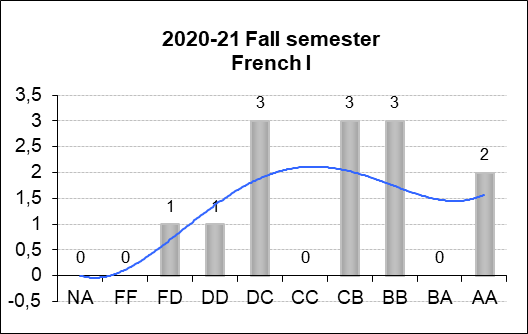 